				                    	 Form GARH-5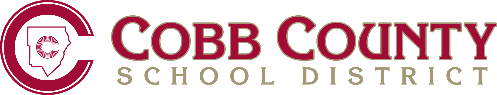 EMPLOYEE DONATING SICK LEAVETO A SPOUSE EMPLOYED BY DISTRICTFor the purposes of maternity leave, personal illness, illness of a family member, or death of a family member, a District employee may donate up to ten sick leave days to his or her spouse if the spouse is also an employee of the District. Additional requirements also apply:Both District employees must be a member of the District Catastrophic Leave bank(CILB)One spouse must have exhausted all available short term leave before being eligible to receive the sick leave donation from his or her spouseEmployees must be able to provide medical certification of illness/death, if requestedSpouse #1- Requesting Sick Leave Donation:		(Please print)Purpose (check one):   Maternity  Personal Illness Illness of a family member Death of a family memberEmployee’s Signature_____________________________________________ 	Date____________________Spouse #2- Donating Sick Leave:			(Please print)Employee’s Signature_____________________________________________ 	Date____________________PLEASE FAX THIS FORM TO:BENEFITS MANAGER (678) 594-8580Full Name:SS#: xxx-xx-Work Site:Work Phone Number:Home Phone Number:Email Address:Member of CILB?   Yes     NoNumber of Sick Leave Days Requested from Spouse (no more than 10):Date donation begins:Full Name:SS#: xxx-xx-Work Site:Work Phone Number:Cell Phone Number:Email Address:Member of CILB?   Yes     NoHome Mailing Address:City: State:Zip: